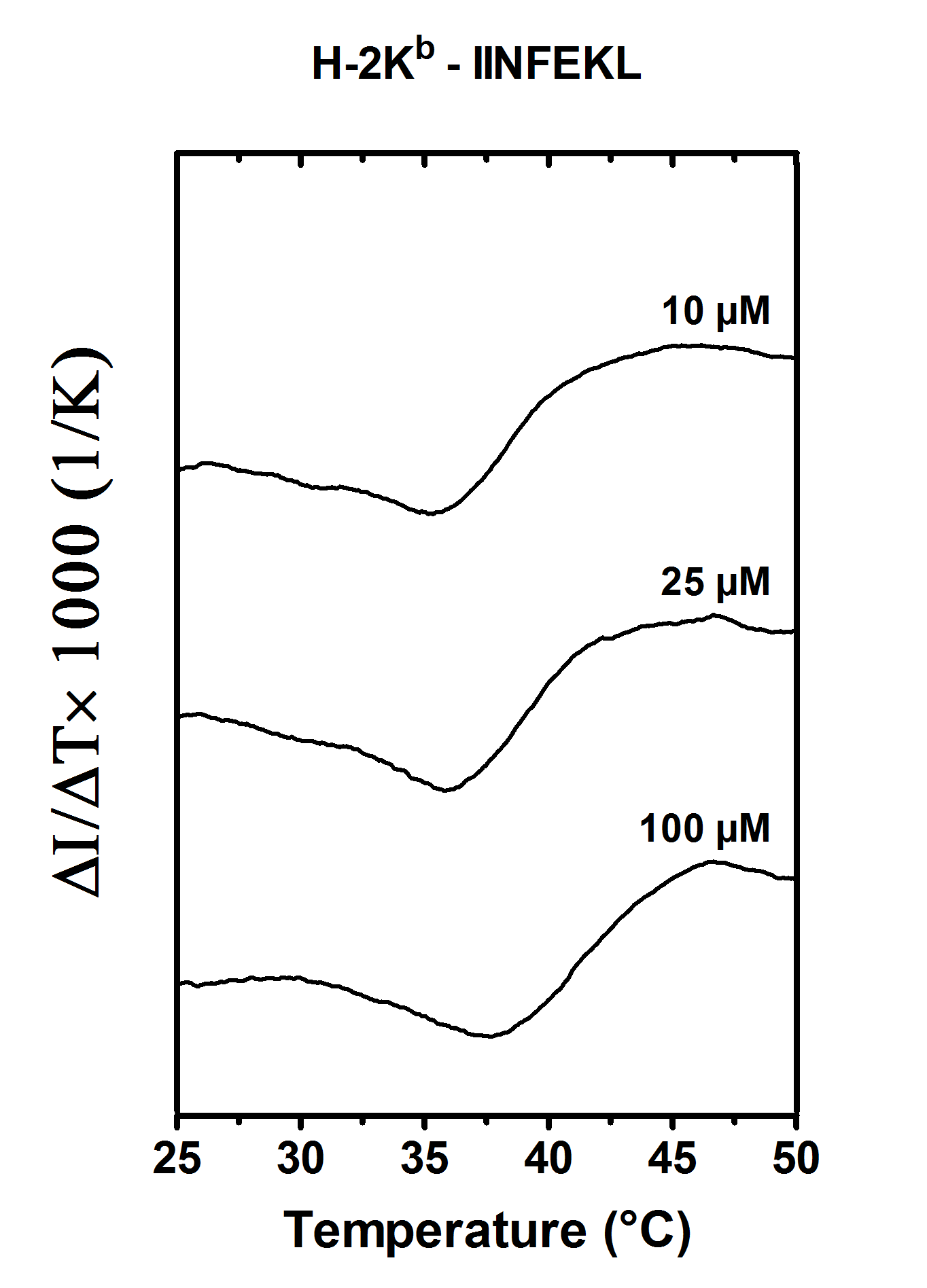 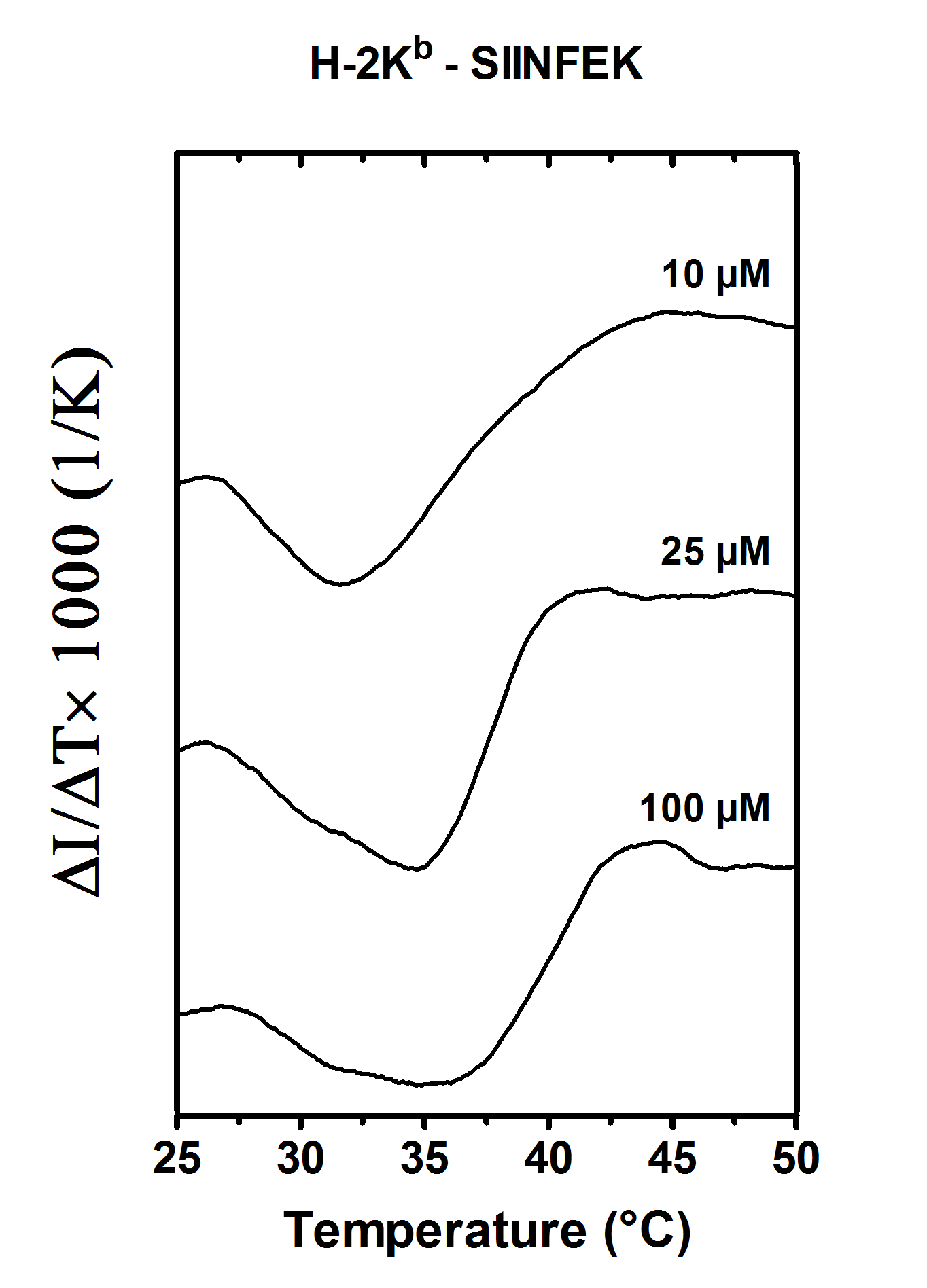 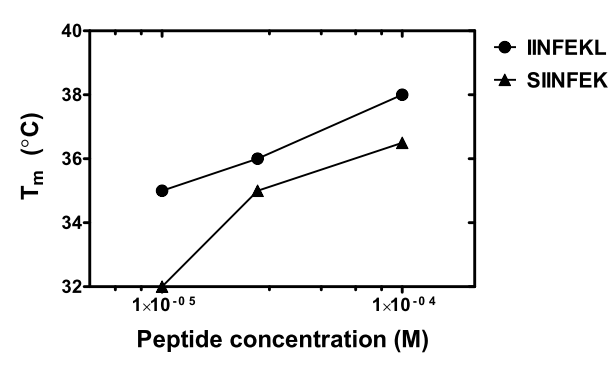 S4 Fig. Thermal denaturation of low-affinity peptide complexes is dependent of the concentration of free peptide. TDTF experiments were performed with the H-2Kb-hβ2m-peptide complex in the presence of different peptide concentration. The Tm values of low-affinity peptide complexes increase with the free peptide concentration, but the relative difference in the Tm values between the C-terminal and N-terminal truncation remains.